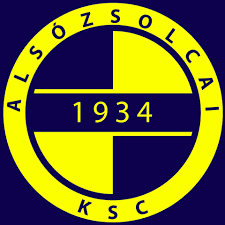 BERUHÁZÁSHOZ KAPCSOLÓDÓNYÍLT PÁLYÁZATI ELJÁRÁSBAN TÖRTÉNŐKIVITELEZÉSI MUNKÁRAVALÓ AJÁNLATTÉTELI FELHÍVÁSAlsózsolcai Közösségi Sport Club3571 Alsózsolca, Hunyadi út 42/4.Tisztelt Ajánlattevő!Az Alsózsolcai Közösségi Sport Club (székhely: 3571 Alsózsolca, Hunyadi út 42/4., adószám: 18429567-1-05, képviselő: Mike Martin, elnök) az Onga Külterület 92 helyrajzi számú ingatlanon az MLSZ SFP 13119/2016 számon jóváhagyott Sportfejlesztési programjának keretein belül felhívást intéz az „Alsózsolcai Közösségi Sport Club műfüves labdarúgó nagypálya kivitelezése” c. projekt generál kivitelezési munkálatainak ajánlattételére. A pályázatban résztvevő kivitelező cégeknek tudomásul kell venniük, hogy az ajánlatok egyes részeit a Megrendelő külön-külön is megrendelheti.Alsózsolca, 2020. 08.10.Mike MartinelnökAlsózsolcai Közösségi Sport ClubElőzmény: A Megbízó kiadja a kivitelezési munkákat az „Alsózsolcai Közösségi Sport Club műfüves labdarúgó nagypálya kivitelezése” c. projekthez kapcsolódóan. Projekt megnevezése: Alsózsolcai Közösségi Sport Club műfüves labdarúgó nagypálya kivitelezéseA kivitelezés helyszíne: 3562 Onga Külterület 92A pályázat kiírója: Alsózsolcai Közösségi Sport Club 3571 Alsózsolca, Hunyadi út 42/4.A tárgyi munka határozatának ügyiratszáma: be/SFP-13119/2016/MLSZA pályázat kiírásának dátuma: 2020.08.10.A pályázat kiírásának helye: Alsózsolcai Közösségi Sport Club faliújságán és honlapján, valamint egyidejűleg írásban (e-mailben, faxon vagy postai úton) legalább három pályázó megkeresése útján. A szabályzat hatálya a társasági adóról szóló 1996. évi LXXXI.Tv.22./C § (6) bekezdés e.) pontja szerinti 10 millió forintot elérő vagy meghaladó sportcélú ingatlanra irányuló tárgyi eszköz beruházására, felújítására terjed ki. Pályázók köre: A tárgyi eszköz beruházására, felújítására vonatkozó sportlétesítmény (fejlesztés) területén a pályázat benyújtását megelőzően működő gazdasági társaság vagy egyéni vállalkozó nyújthatja be. Abban az esetben, ha többen együttesen nyújtanak be pályázatot, akkor ezen feltételnek valamennyi pályázónak meg kell felelnie. A pályázat kiírója legalább három pályázótól kér ajánlatot.Pályázatok elbírálása: Az ajánlatok a fejlesztés megvalósításának egészére kell vonatkozzanak. Az ajánlatokat a kiírásnak megfelelően kell leadni – egy példányban, az ajánlattevő által minden oldalon szignálva – zárt borítékban, személyesen vagy postán (3571 Alsózsolca, Hunyadi út 42/4.) Az ajánlathoz a kiírásnak megfelelően, de legalább a következő dokumentumokat szükséges csatolni az ALÁBBI SORRENDBEN: Felolvasólap.30 napnál nem régebbi cégkivonat vagy a vállalkozói igazolvány másolata.Aláírási címpéldány másolata (gazdasági társaságok esetén).Nyilatkozat arról, hogy az ajánlattevőnek nincs adótartozása. (A NAV 30 napnál nem régebbi, eredeti igazolását arról, hogy nincs az ajánlattevőnek köztartozása, csak a nyertes ajánlattevőnek kell bemutatnia az eredményhirdetéstől számított 8 napon belül. Amennyiben szerepel a köztartozás-mentes adatbázisban, akkor a nyilatkozatában ezt is szerepeltesse.) Nyilatkozat arról, mely szerint a pályázó nem áll felszámolás vagy végelszámolás alatt, nem indult ellene csődeljárás. Nyilatkozat arról, hogy ajánlatát az eredményről való tájékoztatást követő legalább 30 napig fenntartja, és nyertessége esetén megköti a kivitelezői szerződést. Nyilatkozat arról, hogy a megküldött vállalkozói szerződést aláírja, és az abban foglalt feltételeket elfogadja. Nyilatkozat arról, miszerint tudomásul veszi, hogy a Megrendelő az ajánlat egyes részeit külön-külön is megrendelheti. Nyilatkozat arról, hogy a digitálisan átadott dokumentumok teljes egészében megegyeznek a nyomtatott formában átadott dokumentumokkal. A kiválasztás menete: A beérkezett ajánlatokat beérkezésük sorrendjében, sorszámozva, bontatlanul iktatjuk. Az ajánlatokat a pályázati határidő lejáratát követő 8 napon belül legalább az elnökség, vagy az általa erre kijelölt háromtagú bíráló bizottság (továbbiakban: bíráló bizottság) előtt felbontjuk. A pályázatok felbontásáról jegyzőkönyvet veszünk fel, amely tartalmazza az ajánlattevő megnevezését, valamint azt, hogy formai szempontból az ajánlat megfelelő. Amennyiben lehetőség van rá, az ajánlat elfogadásáról felbontás után döntés születik. A bíráló bizottság az ajánlattevőket legfeljebb 15 napos határidővel hiánypótlásra szólíthatja fel, amennyiben az ajánlat nem teljeskörű vagy a csatolandó dokumentumok nem megfelelőek. A bíráló bizottság a pályázatot indokolás nélkül eredménytelennek nyilváníthatja és új pályázatot írhat ki. A bíráló bizottság – döntése szerint – az ajánlatok pontosítása érdekében nyilvános tárgyalást is tarthat, melyre legalább a két legjobb ajánlattevőt meg kell hívnia. A nyilvános tárgyalásra szóló meghívó elküldése és a tárgyalás napja között legalább 8 naptári napnak el kell telnie.Az ajánlatok elbírálásáról az írásbeli ajánlatok felbontását és/vagy a nyilvános tárgyalást követő 15 napon belül dönteni kell, és erről az ajánlattevőket értesíteni kell. A vállalkozói szerződést a nyertes ajánlattevővel a döntést követő 15 napon belül meg kell kötni. Amennyiben a nyertes ezen idő alatt nem köti meg a szerződést, úgy a bíráló bizottság döntése szerint a második legjobb ajánlattevővel kell szerződést kötni, vagy a pályázatot ismételten ki kell írni. Az ajánlati árat a felolvasólapon kell megadni! Értékelési szempontok: A bíráló bizottság az ajánlatok felbontása előtt az elvégzendő ingatlanfejlesztéshez igazodóan a következő elbírálást alkalmazza: Legalacsonyabb ajánlati árA bíráló bizottság a fenti szempontoktól való eltérést jegyzőkönyvben köteles rögzíteni. A bíráló bizottság az egyes ajánlatokat a bírálati szempontok szerint értékeli és jegyzőkönyvben rögzíti. Az ajánlatokat csak a kialakított szempontok alapján lehet és kell elbírálni, ennek során az egyenlő elbánás elvére külön gondot kell fordítani. Pályázat leadásának módja: Zárt borítékban, személyesen vagy postán. A borítékot az alábbi felirattal ellátva kérjük benyújtani: „Ajánlat az Alsózsolcai Közösségi Sport Club műfüves labdarúgó nagypálya kivitelezésére. Nem bontható fel az ajánlattételi határidő lejártát megelőzően!”Pályázat leadásának helye: Alsózsolcai Közösségi Sport Club 3571 Alsózsolca, Hunyadi út 42/4.Pályázat leadásának határideje: 2020. 09. 11. 12:00 óraPályázat nyertesének tervezett kihirdetése: 2020. 09. 11. 14:00Szerződéskötés tervezett időpontja: 2020. 09. 22.Műszaki leírás: Alsózsolcai Közösségi Sport Club műfüves labdarúgó nagypálya kivitelezéseKivitelezés tartalma: 1 db-es műfüves nagypálya építése az MLSZ előírásai és az építésügyi és építésfelügyeleti hatósági eljárásról és ellenőrzésekről, valamint az építésügyi hatósági szolgáltatásról szóló Korm. rendelet alapján.A kiküldött költségvetések alapján kérjük az árajánlatot elkészíteni. Elérhetőség: Amennyiben a pályázati kiírással kapcsolatban kérdése, észrevétele merülne fel, kérem, hogy az alábbi telefonszámon vagy email címen érdeklődjön a beadást megelőzően: Mike Martin +36 20 340 84 16 martin.mike87@gmail.comKiküldött pályázati anyag tartalma: Ajánlattételi felhívás Mellékletek Csatolt mellékletek: 1. számú melléklet – Felolvasólap2. számú melléklet – Nyilatkozati lap 3. számú melléklet – Költségvetési kiírás Alsózsolca, 2020. 08. 10.Tisztelettel,Mike MartinelnökAlsózsolcai Közösségi Sport ClubFELOLVASÓLAPSportcélú fejlesztés az Alsózsolcai Közösségi Sport Club (3571 Alsózsolca, Hunyadi út 42/4.) műfüves labdarúgó nagypálya kivitelezése megvalósítására irányuló pályázathoz kapcsolódó kivitelezői feladatok ellátására.Teljes körű kivitelezői feladatok ellátása az alábbi helyen: 3562 Onga Külterület 92Az ajánlattevő adatai: Név:	Cím:	Telefonszám:	Bankszámlaszám:	Adószám:	Cégjegyzék szám:	Ajánlati ár az Alsózsolcai Közösségi Sport Club (3571 Alsózsolca, Hunyadi út 42/4.) műfüves labdarúgó nagypálya kivitelezése c. projekt kivitelezői feladatok ellátására, mely 30 napig érvényes: 1 db-es műfüves nagypálya építése az MLSZ előírásai és az építésügyi és építésfelügyeleti hatósági eljárásról és ellenőrzésekről, valamint az építésügyi hatósági szolgáltatásról szóló Korm. rendelet alapján	, 2020. 	Cégszerű aláírásNYILATKOZATI LAPAlulírott	, a(z) 	 képviseletében bűntetőjogi felelősségem tudatában nyilatkozom, hogy:az általam képviselt cégnek adótartozása nincs; nyilatkozom arról, hogy a(z) 	 Kft. szerepel a köztartozásmentes adatbázisban; a(z) 	 Kft. nem áll felszámolás vagy végelszámolás alatt, nem indult ellene csődeljárás; az ajánlatunkat az eredményről való tájékoztatást követő legalább 30 napig fenntartom, és nyertessége esetén megkötöm a kivitelezői szerződést; nyilatkozom, hogy a megküldött vállalkozói szerződést aláírom és az abban foglalt feltételeket elfogadom. tudomásul veszem, hogy a Megrendelő az ajánlat egyes részeit külön-külön is megrendelheti. nyilatkozom arról, hogy a digitálisan átadott dokumentumok teljes egészében megegyeznek a nyomtatott formában átadott dokumentumokkal. 	, 2020. 	Cégszerű aláírás